北京市第四十三中学2021年高中阶段招收声乐、民乐特长生工作方案 北京市第四十三中学是一所完全中学，也是“北京市艺术特色校”。近年来，在学校艺术教育工作领导小组的领导下，学校的艺术特色有了长足的发展，取得了丰硕的成果。尤其是在民乐、合唱艺术人才培养方面提升很快。依据《北京市教育委员会关于做好2021年高级中等学校招收体育艺术科技特长生工作的通知》（京教体艺[2021]10号）及《2021年西城区高中阶段招收体育、艺术、科技特长生工作方案》等文件精神，结合我市新冠肺炎疫情防控要求，为做好我校高中阶段招收体育、艺术、科技特长生工作，规范并完善工作程序，保证招收特长生工作平稳顺利进行，特制订《北京市第四十三中学2021年高中阶段招收声乐、民乐特长生工作方案》。
    一、组织机构（一）成立艺术特长生招生工作领导小组组长：李林英 组员：杜彦明 贾勇强 陈明霞 李世魁主要职责：负责招生的组织管理、监督检查工作。   （二）成立特长生专业考试测评小组组长：李林英  组员：杜彦明 贾勇强 刘萍 海丽明 王璐璐 谭智方 外聘专家主要职责：负责测试的具体工作。二、招生对象及招收名额（一）招生对象1.本区身体健康，品学兼优的初三毕业生。
2.热爱艺术，具备一定的声乐演唱或者民乐演奏的能力。
3.积极参加学校艺术团活动，热心学校工作。（二）招收名额本区声乐1人（合唱1人）本区民乐2人（古筝1人， 琵琶1人）三、工作程序5月13日上交工作方案5月14日在本校微信公众号中公布招生计划5月20日之前网上接收考生报名报名方式:(1)下载附件报名表填好后发到邮箱webmaster@bj43.bjsdfz.com(2)用电脑打开如下链接或用手机扫描如下二维码填写报名表:
https://www.wjx.top/jq/32748700.aspx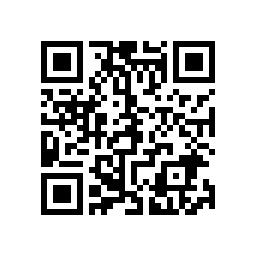 5月22日学校专项测试5月28日学校上交参加区级复审的考生名单、相关证明材料和承诺书。
（一）学校报名测试1.报名：5月20日前接收考生网上报名（报名表网上下载）。2.测试时间：2021年5月22日8:30-16：30进行校内专项测试。    3.测试地点：学校本址惜阴楼四层（6409）音乐教室，准备室三层（6309）通技教室。考生携带获奖证书原件和复印件到学校报名地点测体温、登记、验证并上交复印件。上交报名表和一寸照片一张,并进行专业测试。4.专项测试内容：（1）器乐：具有规范的演奏技巧，熟练的识谱和视奏能力，能完整地演奏作品，具备较好的音乐表现力。    考察识谱和视奏能力，完整演奏作品的能力及音乐表现力。考察的具体内容：演奏一首自选作品；音阶（两个调）琶音；视奏（4至6个乐句）；单音、音程、和弦模唱。   （2）声乐：具有较好的声音条件和演唱技巧，熟练的识谱和视唱能力，较好的音乐表现力。    考察声音条件和演唱技巧、识谱和视唱能力，音乐表现力。考查的具体内容：视唱练耳；演唱自选歌曲一首；音乐基础知识。  （二）上交区级复审名单时间：5月28日。四、确定艺术特长生录取名单并公示在专业测试合格的基础上，由学校艺术特长生招生工作领导小组本着公平、公正、公开的原则最终确定艺术特长生录取名单并公示。
    五、安全应急预案（附后）
    确定学校安全保卫和突发事件处理责任部门。学校地址：北京市西城区后孙公园胡同37号                                      北京市第四十三中学                                          2021年5月10日